* การเปลี่ยนแปลงหัวหน้าโครงการควรทำในกรณีที่เป็นเหตุสุดวิสัยเท่านั้น เช่น หัวหน้าโครงการลาออกจากการเป็นพนักงาน/ข้าราชการของ มจธ.ตรวจสอบเอกสาร...................................................(……………………………………………)สำนักงานวิจัย นวัตกรรมและพันธมิตรทราบ/เพื่อโปรดพิจารณา...................................................( ดร.ปภาพิต หิรัญสิริสวัสดิ์ )รก.ผอ.สวนพ.เห็นสมควรอนุมัติ...................................................(ดร.วรินธร สงคศิริ )รองอธิการบดีฝ่ายยุทธศาสตร์วิจัยอนุมัติ...................................................(รศ.ดร.สุวิทย์ แซ่เตีย)อธิการบดีวันที่...............................วันที่...............................วันที่...............................วันที่...............................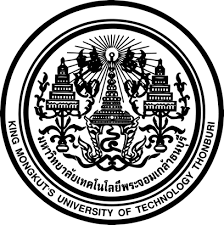 